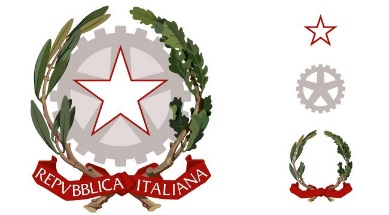 MINISTERO DELLA GIUSTIZIADIPARTIMENTO DELL’AMMINISTRAZIONE PENITENZIARIACasa Circondariale di LivornoAVVISO DI GARA  DEL _______________Si rende noto che il giorno ______ del mese di _______ dell’anno 2020, alle ore ________ presso la sede della Direzione Casa Circondariale di Livorno, si terrà l’asta pubblica per la vendita di n. 5 imbarcazioni suddivise in n. 5 lotti  in dotazione a questa Amministrazione e non più idonee all’impiego nei servizi del Corpo di Polizia Penitenziaria.DESCRIZIONE DEI NATANTI:Il bene è venduto nello stato di fatto e di diritto in cui si trova.
Saranno a carico dell’aggiudicatario tutte le spese contrattuali a norma di legge.
L’asta si svolgerà con il sistema delle offerte segrete ai sensi degli artt. 73 lett. c) e 76 del regolamento sulla contabilità Generale dello Stato, approvato con R.D. 23.5.1924, N. 827 e successive modifiche e integrazioni, ad unico e definitivo incanto al prezzo maggiore.
La gara sarà aggiudicata a favore del concorrente che avrà presentato l'offerta più elevata, data dalla maggior percentuale di rialzo sul prezzo a base d’asta del bene oggetto della stessa. Le condizioni di ammissione, partecipazione ed esecuzione contrattuale sono determinate dal presente Avviso d’Asta e dal Disciplinare di gara, disponibile in visione e su richiesta da chiunque ne abbia interesse, presso la Casa Reclusione di Porto Azzurro nonché nella sezione “Bandi di gara e contratti – Pubblicità legale” in Amministrazione Trasparente del sito www.giustizia.it, Il termine ultimo per la ricezione delle offerte è fissato alle ore ______ del giorno ______ 2020. Decorso tale termine non si ammetteranno offerte, nemmeno in sostituzione o modifica di quelle già pervenute. Rimane inteso che la consegna dell'offerta è ad esclusivo carico del mittente e, pertanto, questa Amministrazione non potrà essere ritenuta responsabile qualora il plico giunga oltre i termini prefissati per ritardi imputabili al servizio postale o per qualsiasi altro motivo, ovvero qualora il plico giunga aperto o danneggiato, tale da non rispondere più ai requisiti di integrità indispensabile per l'ammissione alla gara.Le offerte dovranno essere indirizzate ed inviate al seguente indirizzo postale:Direzione Casa Circondariale di LivornoVia delle Macchie 957100 Livorno (LI)In applicazione dell’art. 69 del R.D. 827/24 si dichiara che questa Amministrazione si riserva la facoltà di procedere all’aggiudicazione anche in presenza di una sola offerta valida, mentre in caso di offerte uguali si procederà ai sensi dell’art. 77 del precitato R.D.Gli aspiranti all’asta potranno, in presenza del personale di questa Amministrazione, effettuare un sopralluogo presso il Cantiere navale Lorenzoni/la Banchina c/o Varco Vallessini/Banchina ormeggi ove sono attualmente alato/ormeggiate le motovedette e, prendere visione del bene oggetto del presente bando di gara. Il sopralluogo dovrà essere preventivamente concordato, contattando la Direzione ai seguenti recapiti:Direzione Casa Circondariale di livornoUfficio Contabilità del materiale e Mezzi , tel. 0586/853044 int. 108 oppure inviando una email all’indirizzo: cc.livorno@giustizia.it epc a alessandro.aureli@giustizia.it Il Responsabile dell’esecuzione dell’attività di vendita è il Dr. Alessandro Aureli.Il Referente tecnico è il Preposto della Sezione di Navale di  Polizia Penitenziaria, Sost. Comm. Cord. Giuseppe PicanoRichiesta di chiarimenti da parte degli operatori economiciLe eventuali richieste di informazioni complementari e/o chiarimenti relative alla gara in oggetto, o aventi natura tecnica relativamente al bene oggetto della gara, potranno essere formulate all'Area contabile-amministrativa agli indirizzi mail: alessandro.aureli@giustizia.it o giuseppe.picano@giustizia.it. Amministrazione si riserva in ogni caso ed in qualsiasi momento il diritto di sospendere, interrompere, modificare o cessare definitivamente la procedura, senza che ciò possa costituire diritto o pretesa a qualsivoglia risarcimento, indennizzo o rimborso dei costi o delle spese eventualmente sostenute dagli interessati per sopravvenuti motivi di interesse pubblico o cause di forza maggiore, motivi di sicurezza, e/o  mutamenti di carattere organizzativo, adeguatamente motivati.Sono allegati al presente avviso d’asta per farne parte integrante e sostanziale i seguenti atti: Disciplinare di gara;Allegato A – Dichiarazione sostitutiva di certificazione e dell’atto di notorietà;Allegato B – Dichiarazione sostitutiva di certificazione antimafia;Allegato C – Offerta economicaAllegato D – Schede tecniche dei mezzi da alienare.Livorno ________IL DIRETTORELOTTODENOMINAZIONE UNITA’ DI MISQUANTITA’VALORE A BASA D’ASTA IN EURO1MV V2 (Scheda Tecnica allegato D) N.1€ 18.000,002MV V9 (Scheda Tecnica allegato D) N.1€  9.000,003MV Z2 (Scheda Tecnica allegato D) N.1€ 8.000,004MV Z21 (Scheda Tecnica allegato D)N.1€ 8.000,005MV Z4 (Scheda Tecnica allegato DN.1€ 12.500,00